Publicado en Madrid el 20/09/2019 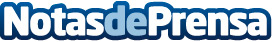 Crece el interés de los pequeños empresarios por los nuevos métodos de asesoramiento fiscalLas nuevas tecnologías ayudan a mejorar la calidad del servicio prestado por las asesorías fiscales modernas de una forma significativa. Activa Consultores, empresa líder de su sector, desvela las claves de este fenómenoDatos de contacto:Activa Consultores Asesoría Sevillahttps://www.activaconsultores.es/954 043 518Nota de prensa publicada en: https://www.notasdeprensa.es/crece-el-interes-de-los-pequenos-empresarios_1 Categorias: Derecho Comunicación Marketing Emprendedores E-Commerce Recursos humanos Consultoría http://www.notasdeprensa.es